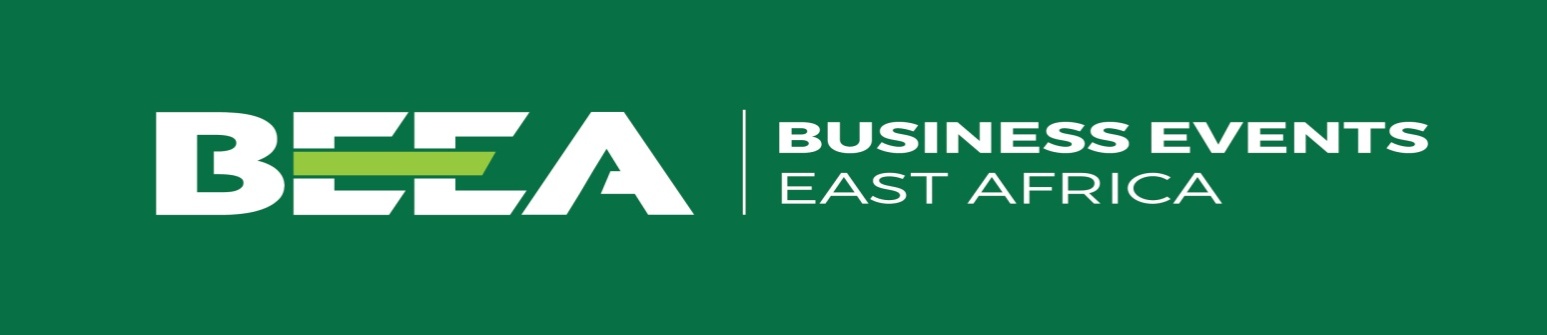 BOULEVARD DE L'UMUGANDA
KACYIRU, SOLACE WAY
KG 548 ST, No. 4
PO.BOX: 4158
KIGALI - RWANDA
OFFICE LINE: + 250 252 503428/9
CELLPHONE: + 250 784 300079                                                                   E-mail: info@businesseventsea.comACCOMMODATION AND AIRPORT TRANSFERS BOOKING FORM – AORTIC 2017In order to reserve accommodation at one of the AORTIC 2017 official conference hotels and/or an airport transfer, please fill in this form and send it to us by e-mail to: Aline Rwubaka on aline.rwubaka@businesseventsea.com and copy info@businesseventsea.com.  Aline et l’équipe de BEEA sont bilingues, ils pourront communiquer avec vous tant en Français qu’en Anglais. PERSONAL DETAILSPlease note that only properly completed forms with all required details will be accepted.First and Last name:			Address:		Postal/Zip code:	___Country:	____________Phone:	E-mail:		_____ACCOMMODATIONHotel Rates:Rates indicated below are in US Dollars.Rates quote are per room, per night, including breakfast, including 18%VAT and the hotel tax.Book your room: Please fill in all the detailsCalculation of the amount due: Room price x total of nights x number of rooms = Total amount dueAIRPORT TRANSFERS$10 per person per transfer way. Book your transfer: Please fill in all the detailsDeparture transfer: Please fill in all the detailsCalculation of the amount due: Transfer cost based on number of people x x number of transfer = Total amount dueTOTAL AMOUNT (Accommodation PLUS Airport Transfer):Payment Methods:By Bank Transfer:Account Name:	Business Events East AfricaUpon confirmation, an invoice will be raised with bank detailsPlease note that we use only a Swift code Rwanda.  We do not use an IBAN code.Once the bank transfer is complete, please send us a copy of the bank transfer documentation so we can trace the payment.By Credit Card:Once your booking is received we will send you an email with details to enable you to pay directly with your credit card. Conditions for payment by credit card:All amounts are payable in US Dollars (USD).Any short payment resulting from bank charges will be charged   back to the delegate.4% credit card fee will be applied and added to the total price.AORTIC 2017 Accommodation Booking Procedure and Terms and ConditionsTo ensure a quick and complete booking procedure, please follow the following stepsReservations at the official conference accommodation will be made on a "first come, first served" basis and on behalf of delegates by the 2017 AORTIC Conference Secretariat. Please complete this booking form in full and email it to Aline Rwubaka on aline.rwubaka@businesseventsea.com and copy info@businesseventsea.com.You will receive confirmation of receipt of your request by email only.Should you select to pay by credit card we will send you an email within 24 hours.Published room rates are valid until 15 September 2017. Thereafter, rates are not guaranteed and any late reservations will be accommodated according to current rates and availability. In order to finalise your accommodation booking, the full amount due is required as pre-payment. Any extras must be settled upon check-out in USD Dollar (USD).All amounts are payable in US Dollars (USD). Any short payment resulting from bank charges and/or exchange rate fluctuations will be charged back to the delegate.Once the full payment is received in our account, we will send you a confirmation of booking with a voucher. This process can take up to 7 days.When you arrive to your hotel, please present the voucher to the reception desk of the hotel.All cancellations must be received in writing.Cancellation fees will be imposed as follows:Cancellations 60 days prior to the start of the conference (before 07 September 2017) will receive a full refund of all monies paid less a 10% administration fee and local bank charges.Cancellations between 59 and 30 days prior to the start of the conference will be refunded 50% of all monies paid.No funds will be provided for cancellations within 29 days of the start of the conference (after 06 October 2017) or no-shows; the delegate will be liable for the full amount due.Deadline for bookingsAfter 30 October 2017, we will not accept any more booking done by bank transfer, only credit card. After 5 November 2017, we will not accept any more bookings.AORTIC 2017 Airport Transfers Booking Procedure and Terms and ConditionsTo ensure a quick and complete booking procedure, please follow the following stepsPlease complete this booking form in full and email it to Aline Rwubaka on aline.rwubaka@businesseventsea.com and copy info@businesseventsea.com.You will receive confirmation of receipt of your request by email only.Should you select to pay by credit card we will send you an email within 24 hours.All amounts are payable in US Dollars (USD). Any short payment resulting from bank charges and/or exchange rate fluctuations will be charged back to the delegate.Once the full payment is received in our account, we will send you a confirmation of booking with a voucher. This process can take up to 7 days.All cancellations must be received in writing.Cancellation fees will be imposed as follows:No funds will be provided for cancellations within 10 days of the start of the conference (after 27 October 2017) or no-shows; the delegate will be liable for the full amount due.Deadline for bookingsAfter 30 October 2017, we will not accept any more booking done by bank transfer, only credit card. After 4 November 2017, we will not accept any more bookings.No. NAMEPer Single room per night Per Twin / Double room per night1Radisson Blu Hotel - BUSINESS CLASS RoomRadisson Blu Hotel - STD RoomSOLD OUT SOLD OUTSOLD OUT SOLD OUT2Marriott Hotel - Deluxe Room$             202.00 $             224.003Kigali Serena Hotel - STD Room$             200.00$             255.004Hotel De Mille Collines - City View rooms$             135.00 $             165.005Ubumwe Grande Hotel - Classic rooms$             155.00 $             201.006Lemigo Hotel - Deluxe room$             137.00 $             165.007Chez Lando Hotel - STD RoomSOLD OUTSOLD OUT8Galaxy Hotel - STD RoomSOLD OUTSOLD OUT9La Posh Hotel - STD Room$               75.00 $             100.00Hotel nameType of room : Single or doubleCheck-in dateCheck-out dateTotal of NightsNumber of RoomsNumber of PersonsRoom PriceTotal of NightsNumber of RoomsTotalArrival DateFlight Details Arrival time Vehicle requiredKigali HotelNumber of PersonsDeparture DateFlight Details Departure time Vehicle requiredKigali HotelNumber of PersonsTransfer costNumber of vehicles Number of transfer  Total amount